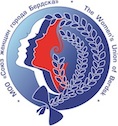 ЗАЯВКА НА УЧАСТИЕ В ЧЕТВЕРТОМ ГОРОДСКОМ КОНКУРСЕ 
«ИНТЕЛЛЕКТУАЛЫ БЕРДСКА – ПАТРИОТЫ РОССИИ»Название команды: ______________________________________________________ФИО руководителя команды: _____________________________________________ФИО капитана команды: _________________________________________________Место создания команды (школа, колледж , клуб, детская организация, сборная команда): ________________________________________________________________________Персональный состав команды: 	Контактные телефоны для связи:____________________________E-mail: ______________________________№ФИОКласс (курс), для сборных команд – с указанием учебного заведенияДата рождения (число, месяц, год)